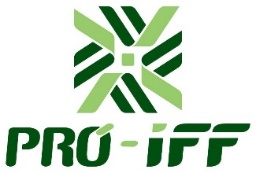 SOLICITAÇÃO DE CONCESSÃO DE BOLSASRELAÇÃO DAS ATIVIDADES DESENVOLVIDASDADOS BANCÁRIOSOBS.:  O código da bolsa deve seguir a resolução...No caso do beneficiado ser aluno da instituição, anexar cópia da carteira estudantil.No caso de ser servidor da instituição informar nº da matrícula.RequisitanteREQUISITANTEREQUISITANTENome:DIR./GER./COORD.: E-mail:Tel. Contato:JUSTIFICATIVA DETALHADAJUSTIFICATIVA DETALHADASra. Superintendente, solicito a V.S.ª autorizar a concessão das seguintes bolsas:  Justificativa:OBS.: Este campo também deve conter o nome do projeto.Sra. Superintendente, solicito a V.S.ª autorizar a concessão das seguintes bolsas:  Justificativa:OBS.: Este campo também deve conter o nome do projeto.RUBRICA DE ACORDO COM O PROJETORUBRICA DE ACORDO COM O PROJETOAUTORIZAÇÃO DA SOLICITAÇÃOAUTORIZAÇÃO DA SOLICITAÇÃOO custo real é de R$ ________________________.ResponsávelOBS.: Este campo só deve ser assinado por Diretor, Gerente ou Coordenador Geral de Convênio.O custo real é de R$ ________________________.ResponsávelOBS.: Este campo só deve ser assinado por Diretor, Gerente ou Coordenador Geral de Convênio.PROGRAMAÇÃO E ACOMPANHAMENTO ORÇAMENTÁRIOPROGRAMAÇÃO E ACOMPANHAMENTO ORÇAMENTÁRIOResponsávelResponsávelEXECUÇÃO FINANCEIRAEXECUÇÃO FINANCEIRAResponsávelResponsávelSUPERINTENDÊNCIASUPERINTENDÊNCIADiante do exposto, encaminho o processo para Concessão da Bolsa:ANA LEA BULHÕES ALMEIDA GONDIMSuperintendenteDiante do exposto, encaminho o processo para Concessão da Bolsa:ANA LEA BULHÕES ALMEIDA GONDIMSuperintendenteBeneficiário (a):Beneficiário (a):Função:Código da Bolsa:CPF:Matrícula:Descrição das Atividades:Descrição das Atividades:Beneficiário (a):Beneficiário (a):Função:Código da Bolsa:CPF:Matrícula:Descrição das Atividades:Descrição das Atividades:Beneficiário (a):Beneficiário (a):Função:Código da Bolsa:CPF:Matrícula:Descrição das Atividades:Descrição das Atividades:Beneficiário (a):Beneficiário (a):Função:Código da Bolsa:CPF:Matrícula:Descrição das Atividades:Descrição das Atividades:NomeBancoAgênciaC/CCarga HoráriaValorTOTALTOTALTOTALTOTALTOTAL